Г Л А В А   А  Д  М  И  Н  И  С  Т  Р  А  Ц  И  ИМ  У  Н  И  Ц  И  П  А  Л  Ь  Н  О  Г  О    Р  А  Й  О  Н  А«ЛЕВАШИНСКИЙ  РАЙОН» РЕСПУБЛИКИ ДАГЕСТАНП  О  С  Т  А  Н  О  В  Л  Е  Н  И  Е  № 28от 21 февраля 2023 годас. ЛевашиО внесении изменений в бюджет МР «Левашинский район	В соответствии Бюджетным кодексом Российской Федерации и  Федеральным законом от 21 ноября  2022 г. №448-ФЗ « "О внесении изменений в Бюджетный кодекс Российской Федерации и отдельные законодательные акты Российской Федерации об установлении особенностей исполнения бюджетов бюджетной системы Российской федерации в 2023 году»  п о с т а н о в л я ю:1.Внести в бюджет района изменения, согласно приложениям 1; 2;3.2. Финансовому управлению Администрации района, внести соответствующие изменения в бюджет района.3. Настоящее постановление опубликовать в средствах массовой информации и в районной газете «По новому пути».4. Контроль над выполнением настоящего постановления возложить  на начальника финансового управления – заместителя главы Администрации района.Врио главы Администрации            МР «Левашинский район»                                                 Халалмагомедов М.А.        Приложение № 1Уточнение бюджета МР «Левашинский район» по доходамУточнение бюджета МР «Левашинский район» по доходамУточнение бюджета МР «Левашинский район» по доходамУточнение бюджета МР «Левашинский район» по доходамУточнение бюджета МР «Левашинский район» по доходам                 Наименование доходов                 Наименование доходов                 Наименование доходов                 Наименование доходов        Сумма                 Наименование доходов                 Наименование доходов                 Наименование доходов                 Наименование доходов2022 г                 Наименование доходов                 Наименование доходов                 Наименование доходов                 Наименование доходов        В тыс. рубНалоги на доходы физических лиц14000Акцизы на ГСМАкцизы на ГСМАкцизы на ГСМАкцизы на ГСМ3981,1ИТОГО СОБСТВЕННЫХ ДОХОДОВ17981,1                                                                         Приложение №2                                                                         Приложение №2                                                                         Приложение №2                          Уточнение  бюджета района по расходам                          Уточнение  бюджета района по расходам                          Уточнение  бюджета района по расходам                          Уточнение  бюджета района по расходам                          Уточнение  бюджета района по расходам                          Уточнение  бюджета района по расходамНаименование  показателейраздел2510310Итоговиды расходовподразд540870244ИтогоРезервный фонд01115192,5725192,572МЧС ликвидация последствий03105800,0005800,000Дорожный фонд04093981,1003981,100Школы 07021500,0001500,000Итого расходов(райбюджет)01133981,10010992,5721500,00016473,672Трансферты поселениям14001507,4281507,428Всего бюджет района00005488,52810992,5721500,00017981,100Приложение № 3         Распределение межбюджетных трансфертов поселениям  на 2023 год         Распределение межбюджетных трансфертов поселениям  на 2023 год         Распределение межбюджетных трансфертов поселениям  на 2023 год         Распределение межбюджетных трансфертов поселениям  на 2023 годНаименованиесельскихпоселенийсубсидии  насофинансированиереспубликанскихпрограммтыс.руб.Наименованиесельскихпоселенийсубсидии  насофинансированиереспубликанскихпрограммтыс.руб.Наименованиесельскихпоселенийсубсидии  насофинансированиереспубликанскихпрограммтыс.руб.Наименованиесельскихпоселенийсубсидии  насофинансированиереспубликанскихпрограммтыс.руб.Наименованиесельскихпоселенийсубсидии  насофинансированиереспубликанскихпрограммтыс.руб.КУППА1507,428Всего:1507,43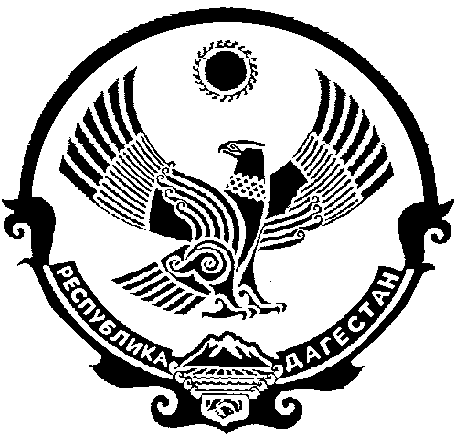 